wordstudyspelling.com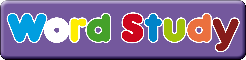 wordstudyspelling.comwordstudyspelling.comwordstudyspelling.comdescentdescentdissentdissentwordstudyspelling.comwordstudyspelling.comwordstudyspelling.comwordstudyspelling.comdesertdesertdessertdessertdraftdraftdraughtdraught